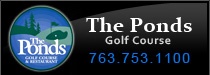 The Ponds 2022 Junior League Sign-upDate:												Name:												Age:													Address:												Telephone Number:										Email Address:											Emergency Contact:										Parental Signature:_________________________________________Paid           ____10 weeks ($249)               1st half  _____5 weeks ($149)             2nd half ______ 5 weeks ($149)Initials______	                 (6-7 thru 7-12)              (7-19 thru 8-16)		